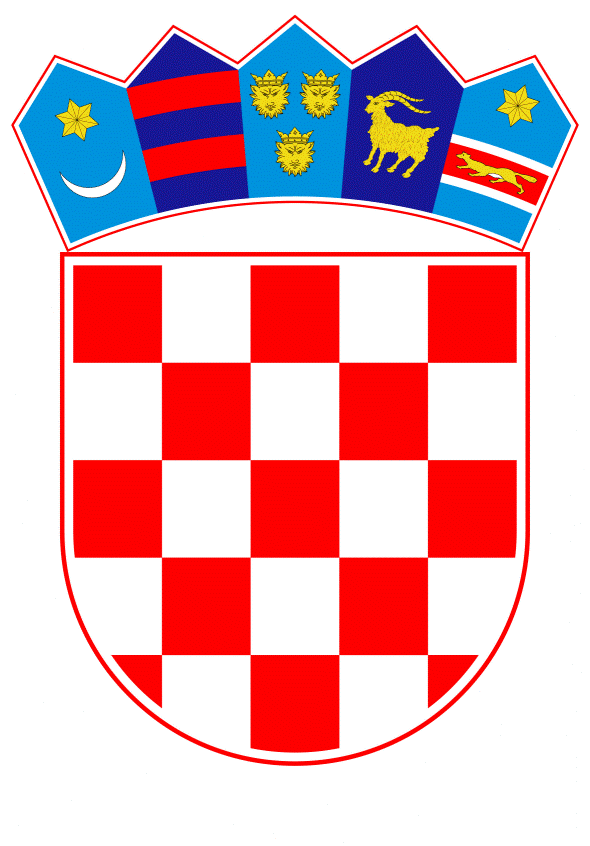 VLADA REPUBLIKE HRVATSKEZagreb, 12. listopada 2023.____________________________________________________________________________________________________________________________________________________Banski dvori | Trg Sv. Marka 2  | 10000 Zagreb | tel. 01 4569 222 | vlada.govNa temelju članka 31. stavka 2. Zakona o Vladi Republike Hrvatske (Narodne novine, br. 150/11, 119/14, 93/16, 116/18 i 80/22), a u vezi s člankom 8. podstavkom 5. Zakona o razvojnoj suradnji i humanitarnoj pomoći inozemstvu (Narodne novine, br. 146/08), Vlada Republike Hrvatske je na sjednici održanoj __________ donijelaO D L U K Uo upućivanju humanitarne pomoći stanovništvu Ukrajine povodom Međunarodne donatorske konferencije o humanitarnom razminiranju u UkrajiniI.Vlada Republike Hrvatske donosi odluku o upućivanju humanitarne pomoći stanovništvu Ukrajine povodom Međunarodne donatorske konferencije o humanitarnom razminiranju u Ukrajini, u ukupnoj vrijednosti od 5.000.000,00 eura.II.Zadužuje se Ministarstvo vanjskih i europskih poslova za pripremu izvršenja i praćenje provedbe aktivnosti iz ove Odluke sklapanjem sporazuma s nadležnim tijelima Ukrajine, mjerodavnim međunarodnim organizacijama i drugim provedbenim partnerima ili na drugi odgovarajući način.III.Ovlašćuje se ministar vanjskih i europskih poslova za sklapanje sporazuma u svrhu provedbe aktivnosti iz točke II. ove Odluke.IV.	Financijska sredstva za provedbu ove Odluke osigurat će se u državnom proračunu Republike Hrvatske na razdjelu Ministarstva vanjskih i europskih poslova.V.Ova Odluka stupa na snagu danom donošenja.KLASA:URBROJ:Zagreb,	______ 2023.  PREDSJEDNIK   mr.sc. Andrej PlenkovićOBRAZLOŽENJESukladno članku 8. Zakona o razvojnoj suradnji i humanitarnoj pomoći inozemstvu (Narodne novine, br. 146/08) Ministarstvo vanjskih i europskih poslova pripremilo je prijedlog Odluke o upućivanju humanitarne pomoći stanovništvu Ukrajine povodom Međunarodne donatorske konferencije o humanitarnom razminiranju u Ukrajini te je upućuje Vladi Republike Hrvatske na donošenje na temelju članka 31. stavka 2. Zakona o Vladi Republike Hrvatske (Narodne novine, br. 150/11, 119/14, 93/16, 116/18 i 80/22).Predsjednik Vlade Republike Hrvatske Andrej Plenković te predsjednik Vlade Ukrajine Denis Šmihal, uz sudjelovanje visokih predstavnika Europske komisije organiziraju Međunarodnu donatorsku konferenciju o humanitarnom razminiranju u Ukrajini (dalje: Donatorska konferencija) koja će biti održana 11.-12. listopada u Zagrebu. Donatorska konferencija od iznimnog je značenja u kontekstu pomoći i obnove Ukrajine. Razminiranje je preduvjet za povratak stanovništva i gospodarski razvoj na ranije okupiranim područjima. Republika Hrvatska je, imajući i sama iskustvo oružane agresije na vlastitom teritoriju, prepoznala izuzetnu važnost pravovremene pomoći Ukrajini upravo na tom području te spremno svojim iskustvom i stručnošću pruža podršku Ukrajini. Republika Hrvatska je od strane Ukrajine, Europske unije, ali i šire međunarodne zajednice, prepoznata kao država koja posjeduje značajnu ekspertizu na području humanitarnog razminiranja, što je i rezultiralo dogovorom predsjednika Vlade Republike Hrvatske Andreja Plenkovića s Predsjednikom Ukrajine Volodimirom Zelenskim da Republika Hrvatska, nakon prošlogodišnjeg uspješnog parlamentarnog sastanka Krimske platforme, ove godine bude domaćin ovog za Ukrajinu neprocjenjivo važnog skupa. Organiziranje Donatorske konferencije je još jedan od konkretnih doprinosa Republike Hrvatske ukupnoj pomoći Ukrajini – državi za koju se procjenjuje da je trenutno čak oko 30% njezinog teritorija zagađeno minama i neeksplodiranim eksplozivnim napravama, dok se  ukupni trošak razminiranja procjenjuje na više od 34 milijarde eura.Slijedom prethodno navedenog, Ministarstvo vanjskih i europskih poslova predlaže da Vlada Republike Hrvatske uputi humanitarnu pomoć stanovništvu Ukrajine u ukupnom iznosu od 5.000.000,00 eura. Doprinos se predlaže ciljano usmjeriti na aktivnosti humanitarnog razminiranja uplatom relevantnoj agenciji ili fondu Ujedinjenih naroda, izravno na račun Ministarstva ekonomije Ukrajine  ili na drugi odgovarajući način.Financijska sredstva za provedbu ove Odluke osigurat će se u državnom proračunu Republike Hrvatske na razdjelu Ministarstva vanjskih i europskih poslova, na aktivnosti A777058 Pomoći organizacijama koje se bave razvojnom suradnjom i humanitarnom djelatnošću u inozemstvu, izvor 11 – Opći prihodi i primici.Predlagatelj:Ministarstvo vanjskih i europskih poslova  Predmet:Prijedlog odluke o upućivanju humanitarne pomoći stanovništvu Ukrajine povodom Međunarodne donatorske konferencije o humanitarnom razminiranju u Ukrajini